RI -  F.NowakowskiWykonaną pracę proszę przesłać do dnia 19.06                                                    Adres E mail         soswang@wp.plPraca na okres  15.06-19.06.2020Uzupełnij zdania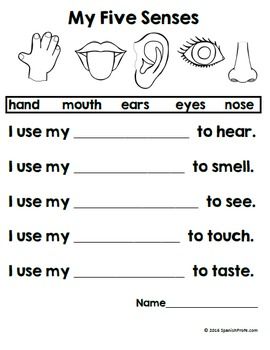 